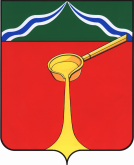 Калужская областьАдминистрация муниципального района«Город Людиново и Людиновский район»П О С Т А Н О В Л Е Н И Еот 09.12.2020										 № 1469							О внесении изменений в постановление администрации муниципального районаот 22.02.2019 г. №  213  «Об утверждении муниципальной программы «Развитие и деятельность печатного средства массовойинформации МАУ «Редакция  газеты «Людиновский рабочий»В целях реализации пункта 64 статьи 1 Федерального закона «О внесении изменений в Бюджетный кодекс Российской Федерации и отдельные законодательные акты Российской Федерации в связи с совершенствованием бюджетного процесса», в соответствии с постановлением администрации муниципального района «Город Людиново и Людиновский район» от 26.10.2018 № 1547 «Об утверждении Порядка  принятия решения о разработке муниципальных программ муниципального района «Город Людиново и Людиновский район», их формирования и реализации и Порядка проведения оценки эффективности реализации муниципальных программ», администрация муниципального района «Город Людиново и Людиновский район»ПОСТАНОВЛЯЕТ:1. Внести в постановление администрации муниципального района «Город Людиново и Людиновский район» от 22.02.2019 № 213 «Об утверждении муниципальной программы «Развитие и деятельность печатного средства массовой информации МАУ «Редакция газеты «Людиновский рабочий»  следующие изменения: Изложить пункт 8 паспорта «Объёмы финансирования муниципальной программы за счёт бюджетных ассигнований» программы в новой редакции (приложение № 1).Таблицу «Объём финансирования программы» раздела 4 программы изложить в новой редакции (приложение № 2).2. Настоящее постановление  администрации вступает в силу с момента подписания и распространяется на правоотношения, возникшие с 01.07.2020 г. и подлежит опубликованию в газете «Людиновский рабочий» и размещению в сети Интернет на портале органов власти Калужской области и на сайте  http:www.admludinovo.ru.3. Контроль за выполнением настоящего постановления возложить на заместителя главы администрации муниципального района  О.В. Игнатову.Врио главы администрации муниципального района                                                                                              Д.С.УдаловПриложение № 1 к   постановлению  от 09.12.2020 № 1469Приложение № 2 к   постановлению  от 09.12.2020 № 1469Объем финансирования программы	(тыс. руб. в ценах каждого года)8.Объемы финансирования муниципальной программы за счет бюджетных ассигнованийНаименование показателяВсего (тыс.руб.)в том числе по годам:в том числе по годам:в том числе по годам:в том числе по годам:в том числе по годам:в том числе по годам:в том числе по годам:8.Объемы финансирования муниципальной программы за счет бюджетных ассигнованийНаименование показателяВсего (тыс.руб.)8.Объемы финансирования муниципальной программы за счет бюджетных ассигнованийНаименование показателяВсего (тыс.руб.)20192020202120222023202420258.Объемы финансирования муниципальной программы за счет бюджетных ассигнованийВСЕГО22 915,23 1203 419,23 275,23 275,23 275,23 275,23 275,23 275,28.Объемы финансирования муниципальной программы за счет бюджетных ассигнованийв том числе по источникам финансирования:8.Объемы финансирования муниципальной программы за счет бюджетных ассигнованийсредства местного бюджета22 915,23 1203 419,23 275,23 275,23 275,23 275,23 275,23 275,2Наименование показателяВсего в том числе по годамв том числе по годамв том числе по годамв том числе по годамв том числе по годамв том числе по годамв том числе по годамНаименование показателяВсего 2019202020212022202320242025ВСЕГО22 915,23 1203 419,23 275,23 275,23 275,23 275,23 275,2в том числе:средства бюджета муниципального района22 915,23 1203 419,23 275,23 275,23 275,23 275,23 275,2